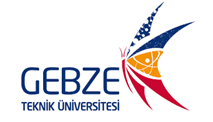 BASIN VE HALKLA İLİŞKİLER MÜDÜRLÜĞÜTANITIM MALZEMESİ TALEP FORMU